Приложение к постановлению Администрации районаот 18.12.2020 № 566Схема размещения мест (площадок) накопления твердых коммунальных отходов на территории муниципального образования Красноярский сельсовет Топчихинского района Алтайского края№ п/пАдреса размещения ТКО, источник накопления ТКО, кадастровый номер (при наличии)Схема размещения места (площадки) накопления ТКО, 
М 1:20001с. Красноярка, ул. Школьная, 49Красноярская СОШ – филиал МКОУ Топчихинской СОШ № 2Место (площадка) накопления ТКО2с. Красноярка, ул. Центральная, 49Администрация Красноярского сельсовета;Красноярский сельский клуб;НаселениеМесто (площадка) накопления ТКО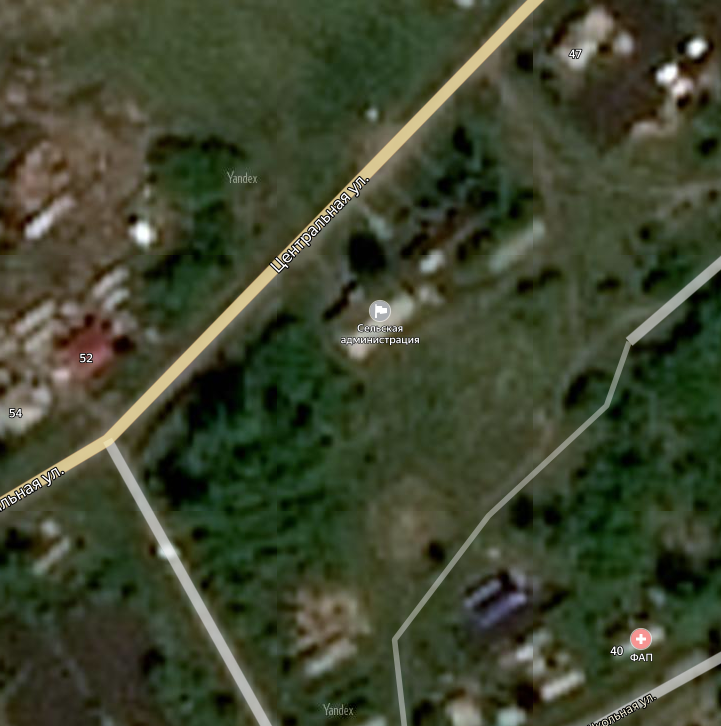 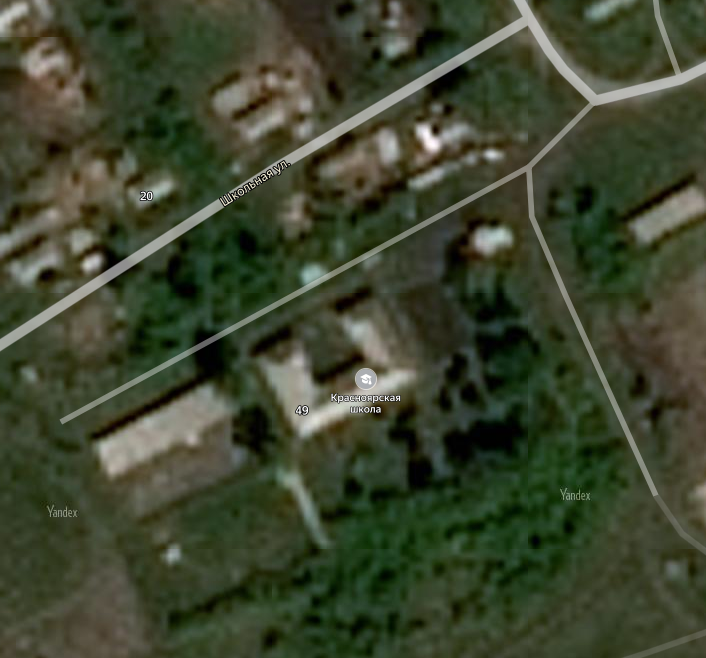 